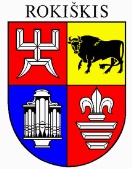 ROKIŠKIO RAJONO SAVIVALDYBĖS ADMINISTRACIJOS DIREKTORIUSĮSAKYMASDĖL ROKIŠKIO RAJONO SAVIVALDYBĖS ADMINISTRACIJOS DIREKTORIAUS 2023 M. LIEPOS 26 D. ĮSAKYMO NR. ATF-33 „DĖL AUTOMOBILIŲ PRISKYRIMO“ PAKEITIMO2024 m. balandžio 15 d. Nr. ATF-28Rokiškis1. Pakeičiu Rokiškio rajono savivaldybės administracijos direktoriaus 2023 m. liepos 26 d. įsakymo Nr. ATF-33 „Dėl automobilių priskyrimo“ 1 ir punktą išdėstau jį taip: „1. Priskiriu prižiūrėti, eksploatuoti ir techniškai aptarnauti automobilius Turto valdymo ir ūkio skyriaus vairuotojams: 1.1. Juozui Mickevičiui, jo ligos ar atostogų metu Ričardui Staniui – „Škoda Oktavia“ (valstybinis numeris MFC 499), „VW Passat“ (valstybinis numeris LRS 339); 1.2. Alfredui Januliui, jo ligos ar atostogų metu Eugenijui Mažeikiui – „Škoda Superb“ (valstybinis numeris MDU 661);1.3. Ričardui Staniui, jo ligos ar atostogų metu Juozui Mickevičiui – „Škoda Oktavia“ (valstybinis numeris MIZ 546); 1.4. Eugenijui Mažeikiui, jo ligos ar atostogų metu Alfredui Januliui – „Ford Tourneo Custom“ (valstybinis numeris MSB 788), „Dacia Duster“ (valstybinis numeris HDM 480), „VW Transporter“ (valstybinis numeris NAE 739)“. 2. Keičiu Rokiškio rajono savivaldybės administracijos direktoriaus 2023 m. liepos 26 d. įsakymo Nr. ATF-33 „Dėl automobilių priskyrimo“ 2 punkto 2.4. papunktį ir išdėstau jį taip: „2.4. VW Transporter (valstybinis numeris NAE 739) – Turto valdymo ir ūkio skyriaus santechnikui Jonui Bajorui, jo ligos ar atostogų metu Turto valdymo ir ūkio skyriaus darbininkui Aurelijui Šimoniui“. 3. Pripažįstu netekusiu galios Rokiškio rajono savivaldybės administracijos direktoriaus 2023 m. spalio 9 d. įsakymą Nr. ATF-42 „Dėl Rokiškio rajono savivaldybės administracijos direktoriaus 2023 m. liepos 26 d. įsakymo Nr. ATF-33 „Dėl automobilių priskyrimo“ pakeitimo“.Jaunimo reikalų koordinatorius (vyriausiasis specialistas),vykdantis administracijos direktoriaus pareigas			Gediminas KriovėErnesta Jančienė